Youth for the Quality Care of Animals (YQCA) Training	All 4-H members enrolled in beef, dairy goat, meat goat, poultry, rabbit, sheep, and swine projects are required to complete Youth for the Quality Care of Animals (YQCA) training to exhibit their livestock.  This training must be completed by June 15.   You can achieve this, one of two ways:	1)  Web-Based Training – The cost is $12.00.	2)  Instructor-Led Training (Face-to-Face) – Cost is $3.00, but must register on line before class!To begin YQCA, you MUST be enrolled in Otoe County 4-H for 2018. Enroll at: ne.4honline.com.To complete YQCA training, please follow these steps:1)	Go to yqca.org and click on the “Sign Up” or “Log In” button in the middle of the screen.2)	On the left side of screen, you will see “4-H Online Sign In.”  Click on “Sign in with 4HOnline” (blue bar). All 4-H members (club members or independent members) need to use the “4-H” tab and not the “Independent” tab.3)	In drop down menu, select “Nebraska 4-H Youth Development” and click on “Select Organization” (blue bar).4)	On the login screen, you will use your FAMILY 4HOnline email and password to sign in.  5)	Next, you will see a drop down box with active family members.  Select family member’s name and click “Select member.”6)	Click on the appropriate course based on the 4-H member’s age as of December 31.7)   Choose which training you will do:a.   Web-Based (If you are doing the online course, click on the “Purchase Course” (red bar) under Web-based training for $12.00).       	b.   Instructor-Led (If you are doing Face-to-Face training, select “Nebraska” from the drop-down menu and select the appropriate training session you will attend for $3.00).8)	Click on Purchase Course (red bar).9)	Select payment method and pay with credit card.10) After completing the online or Face-to-Face training, you will need to print out a certificate of completion.  A copy MUST be turned in to the Nebraska Extension in Otoe County Office by June 15.  Certificates can be dropped off, mailed, or emailed to otoe-county@unl.edu.  11) For those who participated in the Face-to-Face training ONLY:  Once the certificate has been delivered to the Extension Office, the 4-H member is eligible for $3.00 off an Otoe County 4-H T-shirt. This special offer is made available by the Otoe County 4-H Council.Face-to-Face trainings will be at the Nebraska Extension in Otoe County Office:Tuesday, April 24: Juniors – 6:00 p.m. - 7:00 p.m. & Intermediates/Seniors – 7:15 p.m. - 8:15 p.m.Monday, May 7: Juniors – 6:00 p.m. - 7:00 p.m. & Intermediates/Seniors – 7:15 p.m. - 8:15 p.m.Tuesday, May 15: Juniors – 6:00 p.m. - 7:00 p.m. & Intermediates/Seniors – 7:15 p.m. - 8:15 p.m.Saturday, June 2: Juniors – 10:00 a.m. - 11:00 a.m. & Intermediates/Seniors – 11:15 a.m. - 12:15 p.m.Please call the Extension Office at 402-269-2301 to pre-register, but YOU STILL NEED TO REGISTER ON LINE! We need a minimum of five 4-H members to provide this training with a maximum of 15 youth at each training. The training is offered by Nebraska Extension Educators Jessica Jones, Kaytlyn Kennedy, and Brett Kreifels.If you have questions or need assistance, please call the Extension Office at 402-269-2301. Office hours are Monday – Friday, 8:00 a.m. – 4:30 p.m.                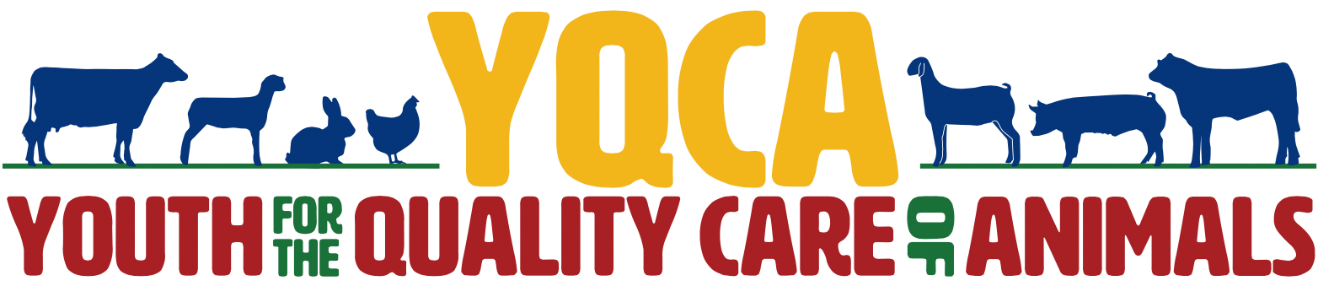 